Директору ООО «ЦОК Сахалинстрой»Мозолевскому В.П.ЗАЯВЛЕНИЕдля проведения независимой оценки квалификацииЯ,	 		 (указывается фамилия, имя, отчество (при наличии), дата рождения, реквизитыдокумента, удостоверяющего личность, наименование документа, серия, номер, кемвыдан и когда) 	,прошу	допустить	меня	к	сдаче	профессионального	экзамена	по	квалификации 	.(наименование квалификации)Контактные данные:адрес регистрации по месту жительства:  	 	,контактный телефон (при наличии):адрес электронной почты (при наличии):	.С Правилами проведения центром оценки квалификаций независимой оценки квалификации в форме профессионального экзамена, утвержденными постановлением Правительства  Российской  Федерации  от  16  ноября  2016  года  №  1204  (Официальный интернет-портал правовой информации http://www.pravo.gov.ru, 22.11.2016), ознакомлен(а).О  готовности  оформления  свидетельства  о  квалификации  или  заключения  о прохождении профессионального экзамена прошу уведомить по контактному телефону или адресу электронной почты (нужное подчеркнуть), указанным в настоящем заявленииСвидетельство о квалификации или заключение о прохождении профессионального экзамена прошу направить заказным почтовым отправлением с уведомлением о вручении по адресу:(почтовый адрес) Приложения:1. Электронный образ паспорта или иного документа, удостоверяющего личность.2. Электронные образы документов, указанных в реестре сведений о проведении независимой оценки квалификации, необходимых для прохождения профессионального экзамена по оцениваемой квалификации. (подпись)                                       (расшифровка подписи)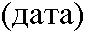 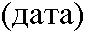 